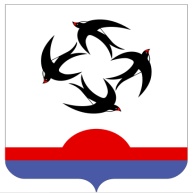 АДМИНИСТРАЦИЯ КИЛЬМЕЗСКОГО РАЙОНАКИРОВСКОЙ ОБЛАСТИПОСТАНОВЛЕНИЕ17.05.2022                                                                                                        № 177пгт КильмезьО внесении изменений в постановление администрации Кильмезского района от 06.07.2021 № 307       В соответствии с решением Кильмезской районной Думы от 25.04.2023 № 3/2, администрация Кильмезского района ПОСТАНОВЛЯЕТ:       Внести следующие изменения в постановление администрации Кильмезского района от 06.07.2021 № 307 «Об утверждении муниципальной программы «Развитие культуры и туризма на 2019-2025 годы»:       1. В паспорте программы раздел «Общий объем ассигнований муниципальной программы изложить в новой редакции: Общий объем ассигнований муниципальной программы составит 384093,65  тыс. рублей,   в том числе: за счет средств федерального бюджета – 19854,14 тыс. рублей, за счет средств областного бюджета – 142744,89 тыс. рублей, за счет средств районного бюджета – 221494,62 тыс. рублей.       2. Приложение № 2 к Муниципальной программе изложить в новой редакции, согласно приложению № 1.       3. Приложение № 3 к Муниципальной программе изложить в новой редакции, согласно приложению № 2.       4. Контроль за исполнением данного постановления возложить на первого заместителя главы администрации Кильмезского района Чучалину Т.Н.Глава Кильмезского района                                                              А.В. СтяжкинПОДГОТОВЛЕНО:Заведующий отделомсоциального развития                                                                      Н.Г. Смирнова17.05.2023СОГЛАСОВАНО:Заместитель главы администрациирайона по финансам, налогам и сборам,начальник финансового управления                                        А.П. Благодатских17.05.2023Экономист Кильмезской МЦБ                                                         Г.А. Федотова17.05.2023ПРАВОВАЯ ЭКСПЕРТИЗА ПРОВЕДЕНА:Консультант по правовым вопросам                                                   Е.В. Бурова17.05.2023РАЗОСЛАТЬ: Администрация района – 1 экз.                         Финансовое управление – 1 экз.                         ОСР – 1 экз.                         МЦБ – 1 экз.                         МБУ РЦКД – 1 экз.ВСЕГО: 5 экз.